Leggett Pirates Athletic students are starting a new Big Sister/ Brother mentor program to provide a positive impact for our younger Pirate generation #PirateNation. Coach is proud of their hard work and dedication.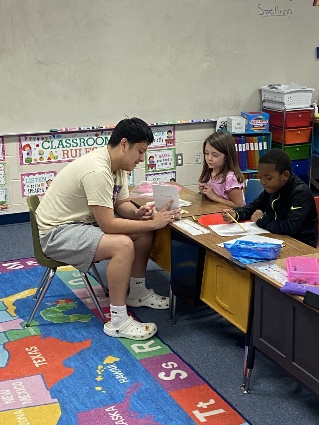 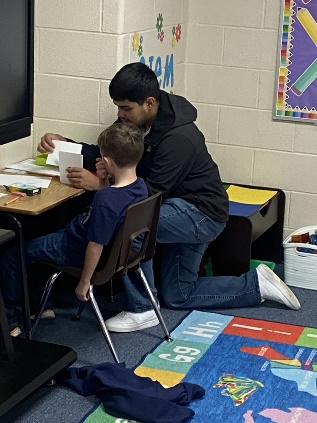 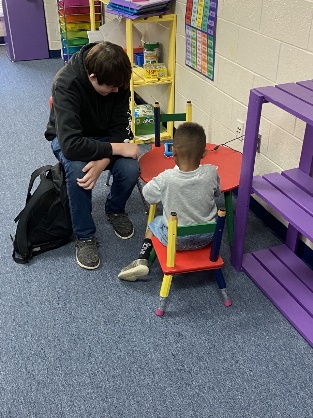 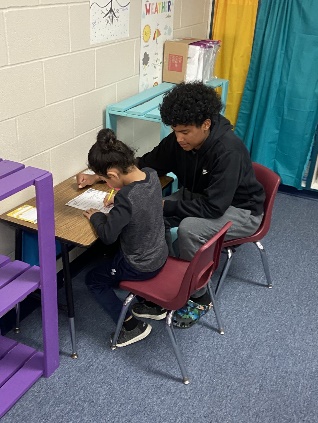 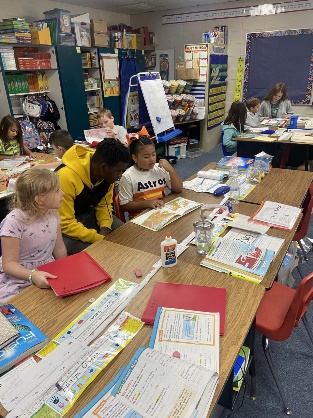 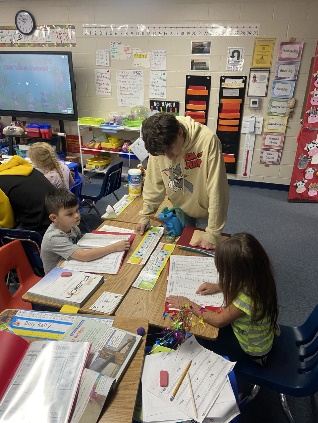 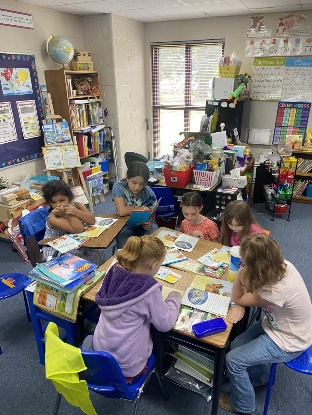 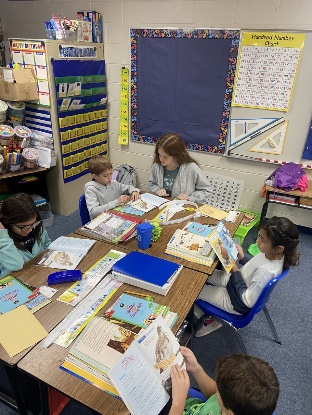 